 БОЙОРОҠ                                                                                РАСПОРЯЖЕНИЕ                 № 7                                                                               «13»  февраля   2023г.О создании муниципального штаба профилактики пожаров на территории сельского поселения Кузяновский  сельсовет муниципального района Ишимбайский район Республики Башкортостан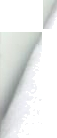 Во исполнение  решения комиссии по ЧС и обеспечению пожарной безопасности муниципального  района  Ишимбайский  район Республики Башкортостан от 10.02.2023 г.,  в связи с увеличением числа погибших с начала года на пожарах по причине, неосторожного обращения с огнем, неправильного устройства и неисправности печей и дымоходов, неисправности электрооборудования:1. Усилить проведение профилактической работы, особое внимание обратить на места проживания социально незащищенных групп населения: инвалидов, одиноко проживающих (55+), многодетных, неблагополучных семей;2.  Организовать в местах проживания семей, относящихся к группе риска, проведение противопожарных инструктажей  с выдачей памяток и проведением обследований помещений с выдачей предложений по устранению выявленных нарушений, проверять работоспособность ранее установленных АДПИ и при необходимости  принимать меры по приведению их в рабочее состояние и замене элементов питания;3.Направлять информацию ежедневно до 17:00  в MKУ «ЕДДС» о количестве проведенных обходов и обследовании жилых домов за день на электронный адрес ishim-pch42-dds@mail.ru, фиксировать проведенные мероприятия в журналах по обходам;4. Вносить изменения в оперативном порядке в журналы по обходам, списки лиц по категориям, списки домов, отключенных от газо- и электроснабжения;4.Усилить контроль в ходе мероприятий  за безопасной эксплуатацией электрического и газового оборудования, печного отопления и источников открытого горения;5.Рассмотреть вопрос оказания адресной социальной помощи неблагополучным и многодетным семьям, одиноким престарелым гражданам по приведению жилища в пожаробезопасное состояние (ремонт печного отопления, эл.сетей и газового оборудования, установка АДПИ);6.Обеспечить беспрепятственный проезд пожарно-спасательной техники к зданиям (сооружениям), противопожарному водоснабжению, обеспечить их очистку от снега и льда;7.Привлекать сотрудников администрации СП, работников ЧОУ ДПД, сотрудников МОБУ СОШ с.Кузяново, СДК и библиотеки по графику в профилактическую работу (Приложение№1);8.Организовывать проведение сходов граждан и собраний с жителями во всех населенных пунктах для доведения до населения необходимости соблюдения правил пожарной безопасности;-профилактическим группам на сходах граждан провести агитационную работу по эффективности работы пожарных извещателей, о необходимости самостоятельного приобретения и установки АДПИ в жилых помещениях.  9.Руководителем штаба профилактики назначить главу   сельского  поселения   Кузяновский  сельсовет Шаяхметова   Ильдуса  Аухадиевича. 10.Контроль за исполнением данного распоряжения оставляю за собой.Глава администрации                                                Шаяхметов  И.А.                                                                                          Приложение №1   к                                                                                                         распоряжению главы администрации                                                                                        сельского поселения №7 от 13.02.2023г.                                     Лист          согласованияУправляющий делами                                     Хисматуллина Г.Х.Башкортостан Республикаhы Ишембай районы муниципаль районы Көҙән  ауыл советы ауыл биләмәhе хакимиәте 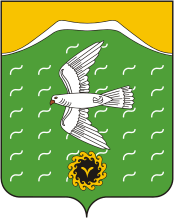           Администрация сельского поселения           Кузяновский сельсовет           муниципального района            Ишимбайский район           Республики БашкортостанСовет  урамы, 46, Көҙән  ауылы, Ишембай районы,         Башкортостан Республикаһы 453234Тел.; 8(34794) 73-243, факс 73-200.Е-mail: kuzansp@rambler.ru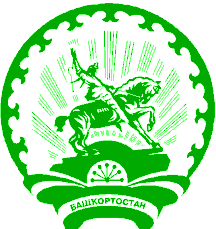           ул. Советская, 46,          с.Кузяново, Ишимбайский район,           Республика Башкортостан          453234          Тел.; 8(34794) 73-243, факс 73-200.           Е-mail: kuzansp@rambler.ru№п/п                         Ф.И.О.Наименование организации гдеработает сотрудник,должностьПодпись обознакомлении1Шаяхметов И.А.АСП  Кузяновский  сельсовет,глава2Хисматуллина Г.Х.Управляющий делами3Зарипова Э.С.специалист4Салимов А.З.водитель5Хайретдинова А.С.Отдел культуры,зав.СДК6Алмакаева А.Р.Отдел культуры.худрук7Марванова А.Я.Библиотекарь 8Алмакаев И.Ф.Водитель ДПД9Латыпов У.З.Водитель ДПД10Исанаманов И.С.Водитель ДПД11Махмутов Я.М.Водитель ДПД12Валиева Г.А.Преподаватель СОШ13Латыпова Э.А.Преподаватель СОШ14Шаяхметова Л.З.Преподаватель СОШ15Камалова Г.И.Преподаватель СОШ16Зарипов Ю.Н.Преподаватель СОШ17Ишмухаметова С.М.Преподаватель СОШ18Зарипова М.А.Преподаватель СОШ19Зарипова Р.М.Преподаватель СОШ20Иткулова З.Ф.Преподаватель СОШ